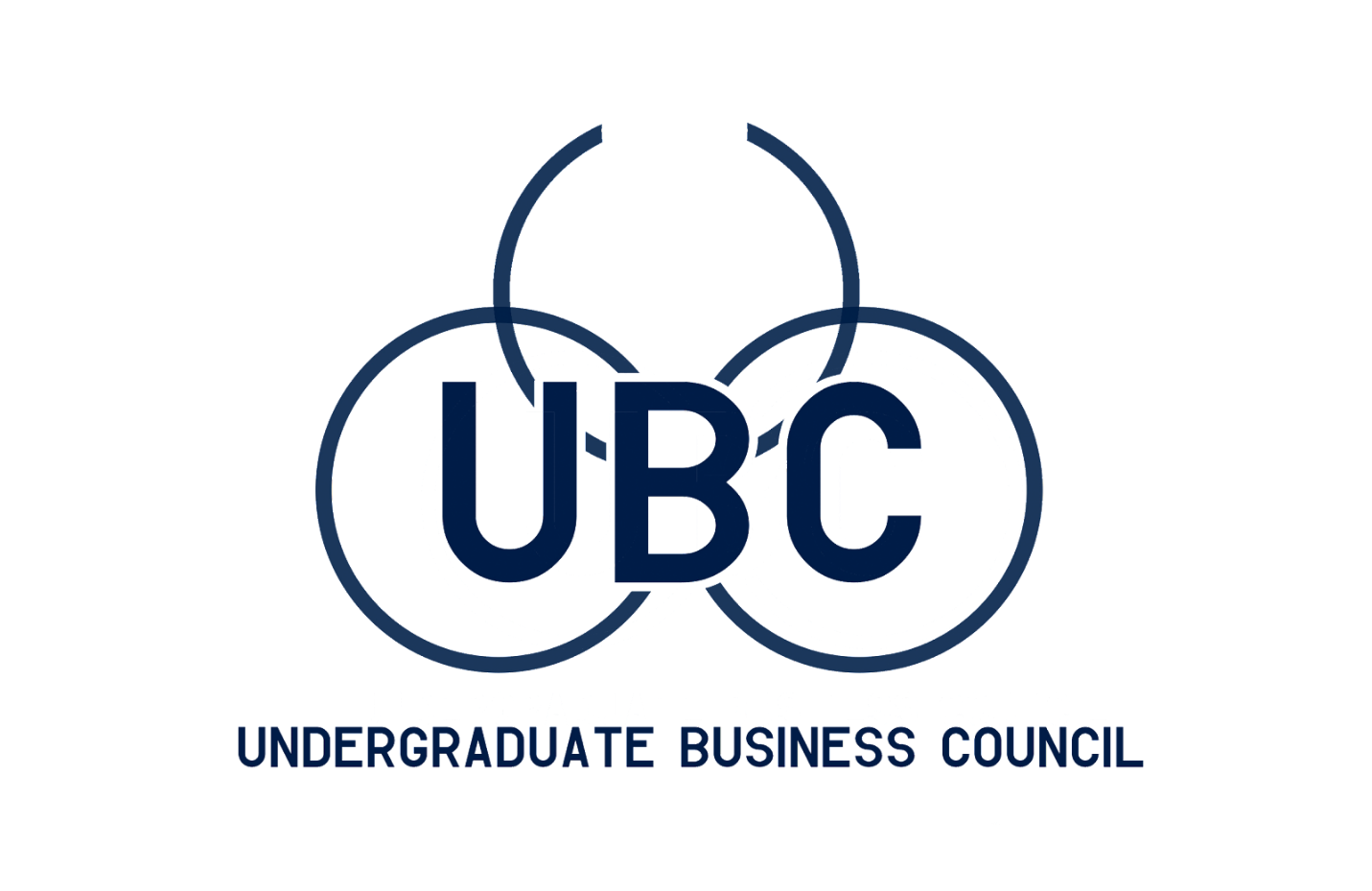 The Undergraduate Business Council2023–2024 Elected Representative PlatformDue: 5 PM on Wednesday, September 6th to bit.ly/UBCApps23-24 
Good luck!Undergraduate Business Council2023–2024 Elected Rep PlatformI. GENERAL INFORMATION (action required)This application is due no later than 5:00 PM on Wednesday, September 6th to bit.ly/UBCApps23-24.  NO EXCEPTIONS.  Elections will take place on Thursday, September 7th from 8:00 AM to 5:00 PM. Remember to follow all election guidelines and procedures (listed below).II. MISSION STATEMENTMembers of UBC are expected to work towards the following mission statement:We, the Undergraduate Business Council, serve as representatives of the McCombs School of Business, with a purpose to improve all business students’ education by hosting various programs about career choices, providing ways for students to improve faculty relations, updating business students about campus wide opportunities and events, working with all McCombs school organizations to expand business students’ active participation within the school, while always striving to build leadership and form friendships among our members.III. ELECTION GUIDELINESNo campaigning is allowed in the Frito Lay Student Leadership Center, AIM Reading Room, NRG Productivity Center, EDS Room, Ford Career Center, MPA Lounge, MOD Labs, GSB Events Room, BBA Career Services Office, Student Life Office, BHP Office, BBA Program Office, and the Deans Office.Candidates must receive a professor's approval before making a classroom announcement soliciting votes.Candidates are not allowed to campaign in coalition with other candidates.All campaigning must take place between the hours of 8:00 AM and 5:00 PM (GMT-5) on Thursday, September 7th.Each violation of the rules outlined above is grounds for disqualification at the discretion of the UBC Executive Board.IV. UBC NEW MEMBER EXPECTATIONSBy applying to the Undergraduate Business Council, you understand that New Members, at a minimum, are required to:Attend all UBC general meetings held every Wednesday from 8:00 – 10:00 PMAttend all Representative Program Specific meetings held every Wednesday from 7:00 - 8:00 PMContribute to at least one UBC program or event through either the chair or committee member roleConduct office hours at the Frito-Lay Student Leadership Center for one hour every weekVolunteer for one of the following (subject to change): McCombs Honors ConvocationVIP Speaker SeriesMcCombs Fall Case Competition Etc.Attend our Formal Orientation on September 10th Attend our Informal Retreat weekend on September 22nd - September 24thConduct themselves in a manner congruent to the Undergraduate Business Council Code of Conduct (UBC’s Code of Conduct can be found at texasubc.org)V. ELECTED REP PLATFORM QUESTIONSPlease answer the following application questions. Your answers will be made available to all voters on election day (maximum of 300 words per question):What makes you qualified to serve as a representative of your class?(FRESHMEN ONLY) What does representation of the McCombs' student body mean to you and how do you intend to accomplish this?(SOPHOMORES, JUNIORS, AND SENIORS ONLY) As an Elected Representative, you will be expected to implement a year-long project that addresses a problem in the McCombs' student body. What is one problem that you hope to address and what solutions will be implemented through the project? Be specific.(FRESHMEN AND SOPHOMORES ONLY) Are you interested in being Senate Elected Representative?As Senate Elected Rep, you will serve as a full member of Senate while also serving as a member of UBC. In terms of your Senate involvement, you will work within Senate internally and attend their general meetings (Thursdays) as well as join a committee within Senate. Within UBC, you will attend general meetings on Wednesday's as well as a specific new-member meeting program (FYL, Rep Program, etc.). Overall, you will serve as a full member of both organizations and will face a bigger time commitment than being just a UBC member.If you have questions about your platform, please contact Georgia Winfield, UBC’s Administrative Director, at gwinfield@utexas.edu or visit www.texasubc.org.We thank you for your time and are thrilled to see you apply!Name: UT EID: 